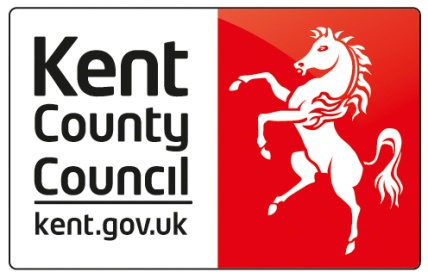 
Dear Dr Re: Name	Date of Birth            	NHS Number Address of Service User Name has asked Kent Adult Social Care to advise on his/her/their needs in adapting his/her/their home, and to support his/her/their request for a grant for this purpose.  I have visited name of person and assessed that their difficulties include .............  I am therefore, investigating the possibility of providing ............Before making these recommendations, I require information on the following points:DiagnosisPrognosisMobilityIs mobility expected to deteriorate and necessitate wheelchair dependency?
Is life expectancy shortened?Is the patient aware of this?Is the family aware of this?Who has informed them?Has a referral to ............... been considered?We would appreciate an early response which will allow me to progress this case.  A prepaid envelope is enclosed for your convenience.Yours sincerelyNameEncl:	Prepaid envelopeAdult Social Care and Health
Enablement & Support Services 
Occupational Therapy Service AddressAddressKentPost CodeTelephone:	     Ask for:      	Ref:       	Date:      